Справка по итогам внутренней системы оценки качества образования в МАДОУ «ЦРР – д/с № 29 «Аленький цветочек» в 2019 – 2020г.г.Нормативно – правовые документы, регламентирующие деятельность внутренней системы оценки качества дошкольного образования в дошкольном учреждении:- Федеральный закон «Об образовании в Российской Федерации» от 29.12.2012г. № 273-ФЗ, - Приказ Министерства образования и науки Российской Федерации от 14 июня 2013г. №462 «Об утверждении порядка проведения самообследования образовательной организацией», - Приказ Министерства образования и науки Российской Федерации от 13.08.2013г. №1014 «Об утверждении Порядка организации и осуществления образовательной деятельности по основным общеобразовательным программам – образовательным программам дошкольного образования», - Приказ Министерства образования и науки Российской Федерации от 17.10.2013 г. №1155 «Об утверждении федерального государственного образовательного стандарта дошкольного образования»,-  Постановление Главного государственного санитарного врача Российской Федерации от 15.05.2013г. №26 «Об утверждении СанПиН 2.4.1.3049-13», - Устав МАДОУ;- Положение о внутренней системе оценки качества образования в Муниципальном автономном дошкольном образовательном учреждении «Центр развития ребенка – детский сад № 29 «Аленький цветочек», приказ №130а от 07.09.2017 г.;- Приказ «Об организации и проведении внутренней оценки качества образования в МАДОУ «Центр развития ребенка – детский сад №29 «Аленький цветочек», от 22.01.2020г., № 9а. Срок проведения оценки качества: февраль, март 2020 г.Показатели внутренней оценки качества образования в дошкольном учреждении в 2020 г.:- оценка психолого-педагогических условий реализации ООП ДО по пяти образовательным областям;-  оценка развивающей предметно-пространственной среды в дошкольном учреждении (данный параметр обследуется ежегодно);- анализ образовательных запросов и образовательных ожиданий родителей, (данный параметр обследуется ежегодно);- кадровые условия (данный параметр обследуется ежегодно);- материально-технические условия (данный параметр обследуется ежегодно);- финансовые условия (данный параметр обследуется ежегодно). Результаты оценки психолого-педагогических условий реализации ООП ДО по пяти образовательным областям:Из анализа таблицы видно, что в целом по ДОУ все условия созданы, низких результатов оценивания нет, но необходимо усилить работу по следующим направлениям: организация социально-ориентированной деятельности, организация физического развития детей.Рекомендовано:Разработать годовые задачи на 2020-2021 учебный год с учетом результатов оценки качества образования.Анализ оценки качества развивающей предметно-пространственной среды осуществлялся посредством Шкалы ECERS-R, анкет-опроса родителей и педагогов, опроса и рисунков детей. Результаты: 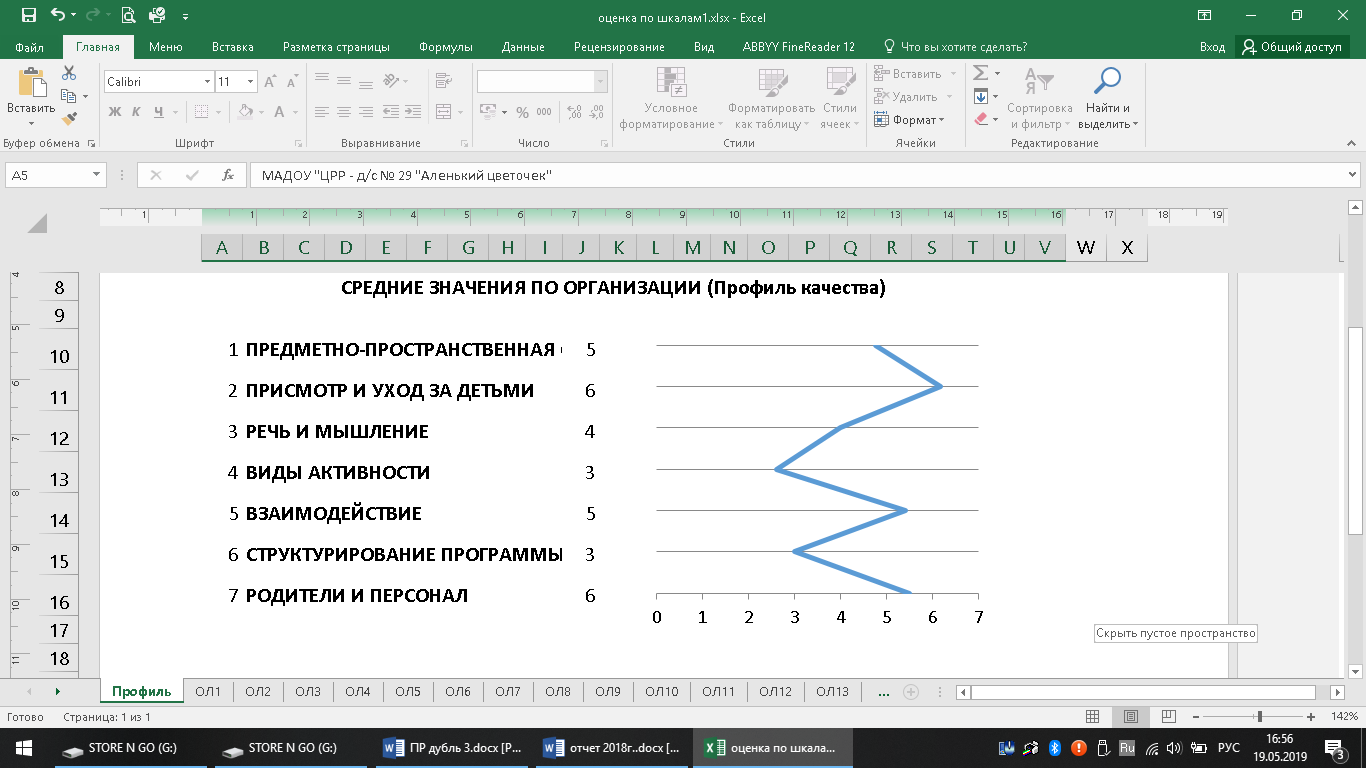 Результаты в разрезе наблюдений показали следующее: самый высокий балл получил показатель: присмотр и уход за детьми – 6,2 б., выше среднего показатели: взаимодействие – 5,4 б., родители и персонал – 5,5 б. Проблемы и точки роста выявлены по показателям: виды активности – 2,6 б., структурирование программы - 3 б., речь и мышление – 4 б.Выявленные проблемы и их характеристика (выборка)Ожидания участников образовательного процесса по итогам анкет-опроса «Детский сад глазами детей, родителей и педагогов»:Решение: разработать проекты по совершенствованию развивающей предметно-пространственной среды по разным направлениям, проанализировать предложения родителей, педагогов и детей.Анализ образовательных запросов и образовательных ожиданий родителей: родителям было предложено 120 анкет, получено 110. Показатель: Удовлетворённость родителей качеством образовательных услугСредний балл по показателю: 1,8 б.Вопросы анкеты №1: Моему ребенку нравится ходить в детский садРабота воспитателей и сотрудников детского сада достаточна, чтобы мой ребенок хорошо развивался и был благополученВ детском саду учитывают интересы и точку зрения моего ребенкаМой ребенок хорошо ухожен, за ним хороший присмотр в детском садуЯ знаю, что мой ребенок в безопасности в детском садуМеня устраивает управление детским садомМеня устраивает материально-техническое обеспечение детского садаМеня устраивает питание в детском садуМеня устраивает подготовка к школе, осуществляемая в детском садуСотрудники детского сада учитывают мнение родителей в своей работеВ целом по ДОУ среднее значение удовлетворенности родителей качеством образовательного процесса 1,8 б. (из 2-х возможных), это свидетельствуют о хорошей степени удовлетворенности родителей разными аспектами деятельности сотрудников. Высокий уровень у следующих значений – родители удовлетворены работой воспитателей и сотрудников детского сада, хорошим присмотром за детьми в детском саду, соблюдением требований безопасности в ДОУ, управлением детским садом, сотрудники детского сада учитывают мнение родителей,  - 1.8 б.Выше среднего 1.7, 1,6 б., родители оценили следующие показатели: ребенку нравится ходить в детский сад, устраивает материально-техническое обеспечение детского сада, устраивает подготовка к школе, осуществляемая в детском саду.          Меньше всего баллов 1.4 (как и в прошлом году) получило значение: питание в детском саду.Анализ кадровых условий: В 2019 году введена дополнительная ставка педагога-психолога.Проблемы и затруднения:- нет педагогов с высшей категорией;- происходит обновление педагогического коллектива;- низкий уровень активности молодых специалистов;- у педагогов есть затруднения в анализе собственной деятельностиНаличие специальных кадровых условий реализации адаптированной образовательной программы для детей с ТНР и ЗПР:В дошкольном учреждении имеются  специалисты для работы  с  детьми  с ТНР, с  детьми с ЗПР в группах компенсирующей направленности:  Группа компенсирующей направленности для детей с ТНР:Учитель-логопед – 1.Педагог-психолог – 1.Группа компенсирующей направленности для детей с ЗПР:Учитель – дефектолог – 1.Педагог-психолог – 1. Анализ материально-технических условийФинансовые условияВыводы и заключенияВ целом по дошкольному учреждению созданы все условия для осуществления образовательной деятельности, присмотра и ухода за детьми. Образовательные программы реализованы в полном объёме, удовлетворенность родителей качеством образования составила  90%. Учреждение работает в инновационном режиме: получило статус Федеральной инновационной площадки. Проверка Службы по контролю и надзору в сфере образования прошла без замечаний и предписаний. Предложения по улучшению качества образования в дошкольном учреждении в 2020-2021 году:- Привести в соответствие принципам ФГОС ДО развивающую предметно – пространственную среду во всех возрастных группах. Срок: в течение 2020 - 2022уч.г                                                      Ответственные: воспитатели всех возрастных групп,                                                                                                                                                                                          Фролова Д.А старший воспитатель- Годовые задачи разрабатывать с учетом результатов оценки качества образования и в соответствии с ФГОС ДО. Срок: июнь 2020 г. Ответственные: Фролова Д.А. старший воспитатель-  Пополнить наглядно-дидактические материалы, методическую литературу, фонд детской художественной литературы.- Приобрести необходимую сантехнику для ремонта отопительной системы и ГВС, выполнить все необходимые работы для подготовки тепло узла к отопительному сезону;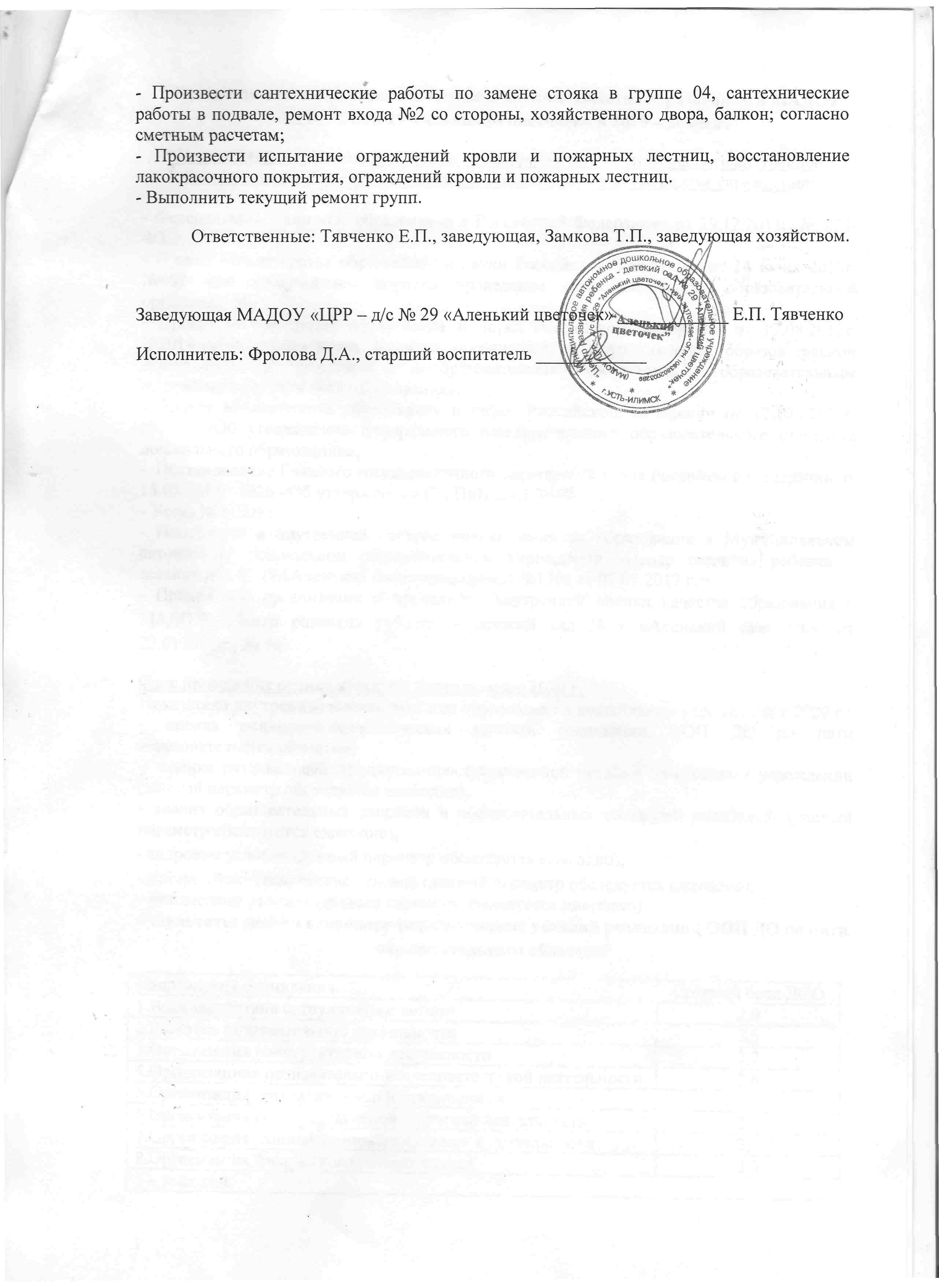 Направления оцениванияСредний балл ДОО1.Взаимодействия сотрудников с детьми2,92.Развитие познавательной деятельности2,53.Организация конструктивной деятельности2,74.Организациия познавательно-исследовательской деятельности2,65.Организация театрализованной деятельности2,56.Организация коммуникативной и речевой деятельности2,57.Организация  социально-ориентированной деятельности2,38.Организация физического развития детей2,33 – высокий2 – средний1 - низкий3 – высокий2 – средний1 - низкийВыявленные проблемы развития учрежденияХарактеристики выявленных проблемОценка развивающей предметно-пространственной среды в дошкольном учреждении: вариативность, полифункциональность, трансформируемостьОценка развивающей предметно-пространственной среды в дошкольном учреждении: вариативность, полифункциональность, трансформируемостьОтдых и комфорт- недостаточное количество мягких игрушек;- в группах доступно не более одного места для уединения- нет системы создания условий для занятия одного или нескольких детейОбустройство пространства  для игр и занятий искусством- недостаточно дополнительных материалов для дополнения или изменения обустройства игровых зон- нет сменяемости материалов-не достаточно и не рассортированы по видам кубики и дополнительные материалы к ним-недостаточно выделено времени для игр с песком и водой, не во всех группах созданы условия- реквизит для с/р игр не в полном объеме подобран по темам и различным культурам-недостаточно разнообразных материалов для занятия искусствомУчастие детей в оформлении пространства- недостаточное количество демонстрационных, игровых материалов сделанных  руками детейПространство оборудование для развития крупной моторики- недостаточно места для крупно моторных игр, подвижных игр в групповых помещениях и др. помещениях ДОУ- нет выделенного и специально оборудованного пространства на территории ДОУКниги и иллюстрации - не достаточное использование детской художественной литературыПрирода/наука- не достаточно природных материалов- не во всех группах выделена зона экспериментирования-материалы для счета измерения, изучения формы, размера не доступны детям в течении значительной части дня-персонал не активно включается в использование видео или компьютера, для реализации детских запросов-не представлено большое количество материалов, показывающих расовое, этническое и культурное разнообразиеНизкий уровень информатизации образовательного процессаВозникла из-за:-недостаточная информационная компетентность педагогов-недостаточное финансирование для приобретения современного интерактивного оборудованияВывод: Предметно-пространственная среда построена на основе представлений взрослых, что обусловлено не умением педагогов   учитывать мнение детей.Нет понимания педагогами необходимости коллобарации с коллегами в учреждении, городе, регионе. Помимо изменения подходов требуются значительные финансовые вложения для обновления развивающей среды.Вывод: Предметно-пространственная среда построена на основе представлений взрослых, что обусловлено не умением педагогов   учитывать мнение детей.Нет понимания педагогами необходимости коллобарации с коллегами в учреждении, городе, регионе. Помимо изменения подходов требуются значительные финансовые вложения для обновления развивающей среды.ДетиРодителиПедагоги- Комната смеха, радости, кривых зеркал - там всегда смешно;- Стена для лазания: веревочная стена, скаладром;- Бассейн с трамплином на улице, аквапарк;- Комната с лего;- Фотозона;- Картинг, велодорожки, качели; - Мягкий асфальт;- Замок на дереве;- Футбольное поле, каток, батуты;- Зоопарк;- Фонтан с подсветкой;- Лабиринты, бродилки;- Шоколадный фонтан, тележка с мороженным; - Комната страха;- Колесо обозрения;- 3Д очки;-  Большой телевизор, экран на улице.- Детская столовая, кафе;- Бассейн на улице;- Электронный замок на калитках и воротах;- Исследовательский центр, лаборатории;- Интерактивные песочницы, доски, столы;- Комнаты-квестов;- Исторические игровые музеи;- Сенсорные панели;- Теплица-оранжерея;- Игровые зоны для профессионального самоопределения;- Спортивное оборудование: детские тренажеры, бадминтон;- Крупные строительные модули;- Скалодромы, веревочные лестницы;- Спортивные площадки с современным покрытием и оборудованием;- Комната творчества, где можно рисовать на стенах и на полу;- Конструкторы Куборо;- Гардеробные зоны для родителей;- Место хранения: зимой для санок, снегоходов, плюшек; летом для велосипедов, самокатов.- Мобильная складная мебель;- Интерактивные доски, столы, принтеры, выход в интернет в каждой группе;- Современная детская библиотека;- Фотозона, фототехника в каждую группу;- Сенсорная комната;- Лаборатории, микроскопы;- Комната отдыха для сотрудников;- Современное оборудование на прогулочный участок, спортивная площадка; - Функциональные помещения для разных видов деятельности;- УМК программы «Вдохновение» на каждую группу;- Места для хранения пособий педагогов;- Проект разно уровневого пространства группы;- Разнообразные наборы крупного конструктора.  Педагогические работники30Из них совместители2Данные об образовании педагогических кадровВысшее - 16Высшее педагогическое -  15Среднее профессиональное – 11Педагогическое среднее профессиональное - 10Без спец. проф. образования – 3  (проходят обучение)Данные о  квалификационных категориях педагогических кадровВысшая категория - 0I категория - 12Соответствие  - 10без категории  - 8Показатели Обновления ПроблемыСоздание безопасных условий2019 г.:- организация физической охраны в ДОУ.- нет видеокамеры в музыкальном зале;- нет системы оповещения работников о потенциальной угрозе возникновения или возникновения чрезвычайной ситуации;- нет стационарного или ручного металлоискателя;- осуществить замену технических средств охраны на извещатель охранный ручной точечный электроконтактный.Информационно-технические (компьютеры и т.д.) 2019г.: Ноутбук – 1 шт.Компьютер – 1 шт. - нет выхода в интернет в каждой возрастной группе;- нет ноутбуков и интерактивной доски в каждой возрастной группе. Методические материалы (пособия, дид. игры, картины, методическая литература и т.д.) 2019 г.игровое оборудование: деревянные комплекты конструкторов, театральные атрибуты, спортивное оборудование на сумму - 203764,00 рублей.  - недостаточно новых наглядно-дидактических материалов в группах - недостаточно методической литературы - не обновлён фонд детской художественной литературыМебель-  - замена кабинок в 06, 05, 03 группе;- открытые стеллажи- мобильные уголки экспериментирования- шкафы для методических материалов для педагогов- металлические конструкции для выносных материалов- дополнить: столы, стулья, лавочки,- новые шкафы в приемную для одежды воспитателей.Оборудование для организации разных видов деятельностиГрупповые помещения:Музыкальный зал:2019 г.- светильники,- ткани для пошива костюмов,- тюль для занавеса.Прогулочные участки:2019 г.- Текущий ремонт, покраска.- Оборудование для метеостанции- обновление спортивной площадки на улице (современное покрытие, оборудование)- наборы кубиковЭлектрооборудование, бытовая техника - замена светильников в приемных групп: 03 (спальня, приемная), 017, 04, методический кабинет, музыкальный зал,  изо кабинет, пост охраны, в коридоре, кабинет делопроизводителя, спортивный зал, пищеблок замена светильников;- стиральная машина 2 шт., утюг-отпариватель, отпариватель;- Холодильное оборудование – 3 шт. Замена светильников в спальнях группы 01, 07, 011, 017, 04.Ремонт- Текущий ремонт бассейна, групп, коридора (лакокрасочные изделия);- Ремонт тепло узла;- Замена линолеума в 06 группе;- Замена окна в 04 группе;- Стирка и реставрация подушек 120 шт.- сантехнические работы по замене стояка в группе 04,- сантехнические работы в подвале;- ремонт входа №2 со стороны, хозяйственного двора, балкон;- ремонт лестничных пролетов, тамбуров групп, коридор. Выполнение предписаний- Заменены металлические шкафы для пожарных гидрантов - испытание ограждений кровли и пожарных лестниц;- восстановление лакокрасочного покрытия, ограждений кровли и пожарных лестниц.Показатели оценки финансовых условий реализации ООП ДО, АООПДОКритерии оценки финансовых условий реализации ООП ДОУ, АООПДОФактические данные в рубляхВыделенные средства субвенции (исходя из показателя ___ руб. на  1 ребенка)фактический объем расходов на реализацию ООП ДО, АООПДО203764,00 рублейПривлечение дополнительных финансов на реализацию ООП ДОУ (платные услуги, участие в конкурсах, грантовых проектах)объем привлечения финансов на реализацию ООП ДО, АООПДО798311.15 рублей